AufgabenformularStandardillustrierende Aufgaben veranschaulichen beispielhaft Standards für Lehrkräfte, Lernende und Eltern. Aufgabe und MaterialErfinde eine Szene, in der Du mehrfach in ein und demselben Bild auftrittst. Diese Szene sollte Dich mit Dir in einer Beziehung zeigen (z. B. im Spiel, im Wettkampf, im Streit).Fotografiere Dich in den verschiedenen Rollen und Haltungen im Raum.Erstelle eine Fotomontage, die Deine Bildidee umsetzt. Nutze hierzu die Möglichkeiten der Collage oder der digitalen Bildbearbeitung.Du brauchst: eine Kamera, ein Stativ und eventuell ein Bildbearbeitungsprogramm.Bild 1	Bild 2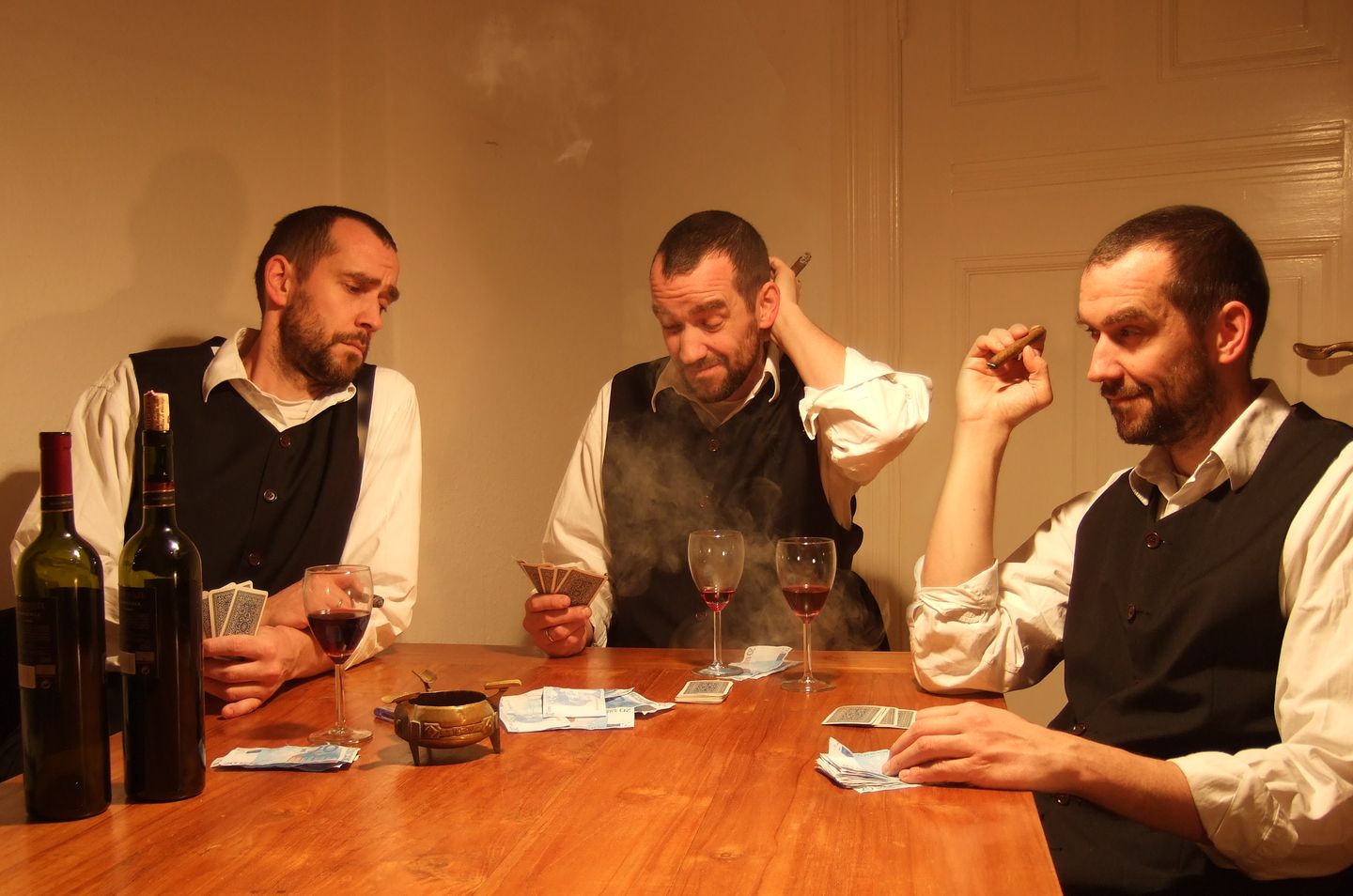 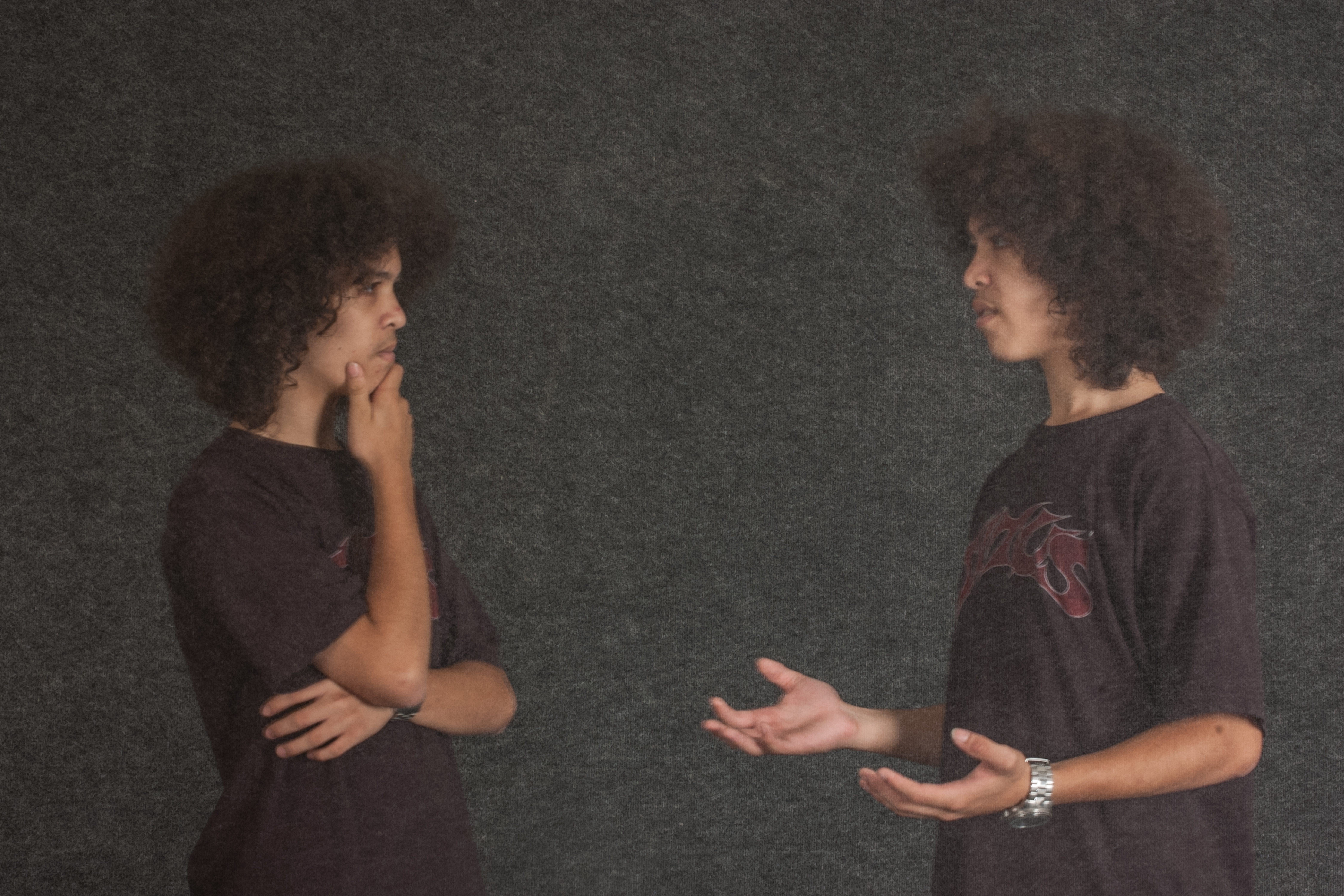 © Florian Bruns 2015 	© Christiane Lege 2016 LISUM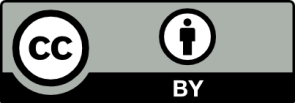 ausgenommen: Bild 1 © Florian Bruns 2015 und Bild 2 © Christiane Lege 2016Erwartungshorizont:Über die Beziehung der Protagonistinnen/Protagonisten wird eine Bildaussage deutlichHaltung, Gestik, Mimik und Blick, möglicherweise Kostümelemente und Requisiten werden als Ausdrucksmittel genutztAusschnitt, Licht und Räumlichkeit in der Fotografie oder Collage sind bewusst gestaltet LISUMausgenommen: Bild 1 © Florian Bruns 2015 und Bild 2 © Christiane Lege 2016FachKunstKunstKunstName der AufgabeMe Myself and IMe Myself and IMe Myself and IKompetenzbereichGestaltenGestaltenGestaltenKompetenzÄsthetische Praktiken, Werkzeuge, Techniken und künstlerische Strategien anwendenÄsthetische Praktiken, Werkzeuge, Techniken und künstlerische Strategien anwendenÄsthetische Praktiken, Werkzeuge, Techniken und künstlerische Strategien anwendenNiveaustufe(n)GGGStandardDie Schülerinnen und Schüler können ihre … performativen und medialen Gestaltungsfähigkeiten gezielt erweitern und anwenden Die Schülerinnen und Schüler können ihre … performativen und medialen Gestaltungsfähigkeiten gezielt erweitern und anwenden Die Schülerinnen und Schüler können ihre … performativen und medialen Gestaltungsfähigkeiten gezielt erweitern und anwenden ggf. ThemenfeldErinnerungen, Vorstellungen und Wünsche: Körper und RaumErinnerungen, Vorstellungen und Wünsche: Körper und RaumErinnerungen, Vorstellungen und Wünsche: Körper und Raumggf. Bezug Basiscurriculum (BC) oder übergreifenden Themen (ÜT)BC Medienbildung/Produzieren/GBC Medienbildung/Produzieren/GBC Medienbildung/Produzieren/Gggf. Standard BCEine mediale Produktion kriterienorientiert in Einzel- 
oder Gruppenarbeit planen Programme zur Bildbearbeitung anwendenEine mediale Produktion kriterienorientiert in Einzel- 
oder Gruppenarbeit planen Programme zur Bildbearbeitung anwendenEine mediale Produktion kriterienorientiert in Einzel- 
oder Gruppenarbeit planen Programme zur Bildbearbeitung anwendenAufgabenformatAufgabenformatAufgabenformatAufgabenformatoffen	offen	halboffen	xgeschlossen	Erprobung in einer LehrerfortbildungErprobung in einer LehrerfortbildungErprobung in einer LehrerfortbildungErprobung in einer LehrerfortbildungDatum Datum Jahrgangsstufe: Schulart: Verschlagwortung